	Stoffverteilungsplan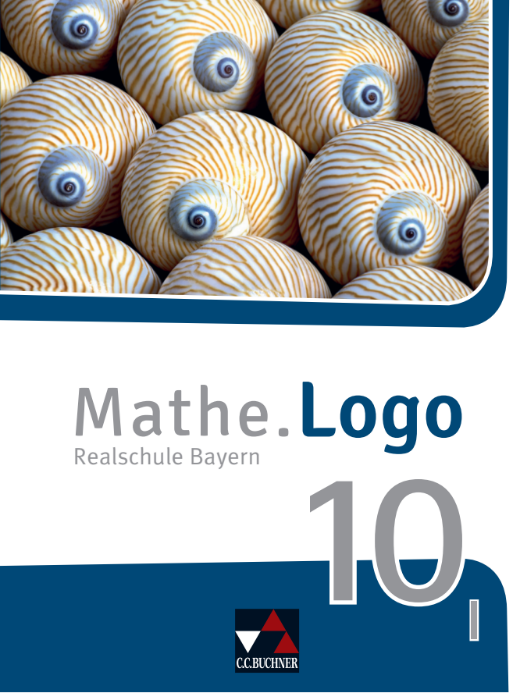 	Mathe.Logo 10 I – Realschule Bayern	ISBN 978-3-661-60110-6Vorwort Liebe Lehrerinnen und Lehrer,mit der Einführung des LehrplanPLUS hat auch Bayern einen kompetenzorientierten Lehrplan erhalten. Was bedeutet Kompetenzorientierung im Sinne eines Lehrplans, oder anders gefragt: Worin besteht der Unterschied, wenn man kompetenzorientiert unterrichtet, im Gegensatz zu „früher“, als Kompetenzen nicht zentral waren?Provokant formuliert: Früher wurde „unterrichtet“, die Lehrkraft hat einen „Stoff behandelt“, gewissermaßen Inhalte den Schülerinnen und Schülern dargeboten – in der Hoffnung, dass von allem, was im Unterricht „durchgenommen wurde“, etwas hängen bleibt. Das ist zweifellos zu kurz dargestellt, aber unverkennbar ist bei der Lektüre von alten Lehrplänen zu sehen, dass die Inhalte, beispielsweise Lösungsverfahren für lineare Gleichungssysteme, im Zentrum standen. Und heute im Zeichen der Kompetenzorientierung? Heute sind zurecht die Lernenden selbst ins Zentrum des LehrplanPLUS gerückt: Es geht nicht darum, dass eine Lehrkraft etwas unterrichtet, vielmehr ist zentral, dass die Lernenden Kompetenzen erwerben. Das ist das Ziel einer jeden Unterrichtsstunde, und auch wenn gelegentlich der Vorwurf erhoben wird, dass das bei einem guten Unterricht auch früher schon der Fall war und Kompetenzorientierung daher nichts Neues ist: Das stimmt schon. Trotzdem ist es richtig und wichtig, diese Perspektivenverschiebung auch deutlich im LehrplanPLUS zu verschriftlichen. Die neuen Perspektiven sind dabei vor allem zwei:1. Die Lehrkraft muss die Schüler im Blick haben – Inhalte sind nicht im Zentrum des Geschehens, sondern Mittel zum Zweck.2. Kompetenzen werden nicht von der Lehrkraft unterrichtet, sie werden von den Schülerinnen und Schülern erworben.Aus diesen beiden Paradigmen ergibt sich sozusagen automatisch auch eine andere Art von Unterricht, bei der stärker die Ziele in den Blick genommen werden.Die mathematischen Kompetenzen im bayerischen LehrplanPLUS sind dabei von den Bildungsstandards der KMK übernommen, es sind in der folgenden Darstellung die äußeren (gelblich hinterlegt):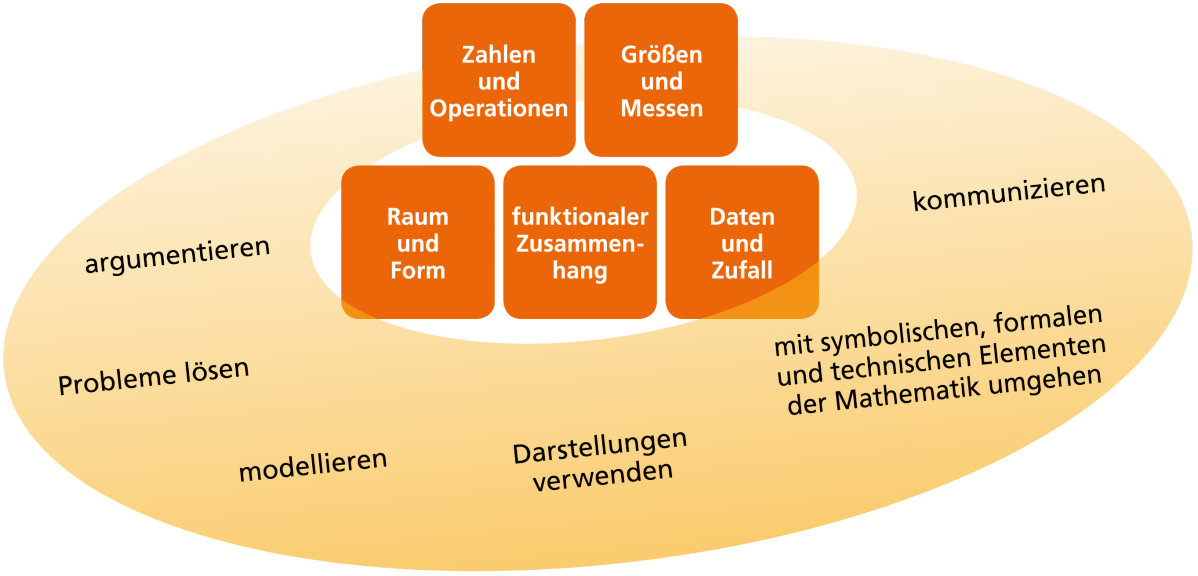 Auf den orangen Feldern sind die sogenannten Gegenstandsbereiche zu sehen, ebenfalls eine Anlehnung an die Bildungsstandards, und diese Gegenstandsbereiche sind gewissermaßen die Themenfelder, hinter denen sich dann konkrete Inhalte verbergen. Die oben erwähnten linearen Gleichungssysteme würde man bei den Gegenstandsbereichen „funktionaler Zusammenhang“ und „Zahlen und Operationen“ einsortieren. Anhand dieses konkreten Inhalts lassen sich dann verschiedene mathematische Kompetenzen erwerben, und guter Unterricht zeichnet sich dadurch aus, dass man bei (fast) allen Inhalten alle mathematischen Kompetenzen bedient. Selbiges gilt natürlich auch für ein gutes Schulbuch: Im Kapitel „Lineare Gleichungssysteme“ sollte die Gesamtheit aller Aufgaben auch die Gesamtheit aller sechs Kompetenzen in einem guten Verhältnis abdecken, und genau darauf haben wir geachtet. Das ist auch der Grund, warum wir nicht bei jedem Schulbuchkapitel im folgenden Stoffverteilungsplan die Kompetenzen K1, …, K6 aufzählen: Wenn wir unsere Arbeit halbwegs richtig gemacht haben, stünden da in fast allen Fällen alle Kompetenzen, weil man in jedem Kapitel argumentiert (K1), Probleme löst (K2), modelliert (K3), Darstellungen verwendet (K4), … Deshalb haben wir auf diese redundante Nennung verzichtet.Eine ausführliche Darstellung der Kompetenzen und Gegenstandsbereiche findet sich hier:https://www.lehrplanplus.bayern.de/fachprofil/realschule/mathematikNoch ein paar Worte zum Aufbau des Stoffverteilungsplans: In den meisten Fällen entspricht ein Lernbereich des LehrplanPLUS einem Großkapitel im Schulbuch. In diesen Fällen stammen die „Kompetenzerwartungen und Inhalte“ (Spalte 3) aus diesem einen Lernbereich. Manchmal haben wir den Kapitelzuschnitt aus Gründen allerdings anders gewählt, sodass sich in Spalte 3 ab und an verschiedene Lernbereiche finden. In Spalte 5 („Stundenzahl“) können Sie frei Ihre für das jeweilige Kapitel vorgesehene Unterrichtsstundenzahl eintragen, denn Sie als Lehrkraft kennen Ihre Klasse am besten und wissen, für welches Kapitel Sie zwei und für welches Sie drei Stunden ansetzen sollten.Und nun wünschen wir Ihnen viel Freude beim kompetenzorientierten Unterrichten mit unserem Stoffverteilungsplan!Ihr Mathe.Logo-TeamSchulbuchkapitelSeitenKompetenzerwartungen und InhalteHinweiseStundenzahlGrundwissen6–19Mit dem Grundwissen (Theorie und Aufgaben) kann der Stoff vergangener Schuljahre wiederholt werden.Die Lösungen stehen im Anhang des Buches.1 Potenzen und PotenzfunktionenDie Schülerinnen und Schüler …ca. 16 Std.Startklar20–21Auf dieser Seite wird das für das Kapitel notwendige Vorwissen abgeprüft.Die rechte Seite bietet einen Einstieg in das Kapitel.Die Lösungen stehen im Anhang des Buches.1.1 Potenzen mit ganzzahligen Exponenten und Potenzgesetze22–25Lernbereich 3: Potenzen und Potenzfunktionenberechnen die Werte von Potenzen mit rationalen Exponenten und wenden die Potenzgesetze zur Umformung von Potenztermen an.lösen anwendungsbezogene Aufgaben auch mit funktionalen Abhängigkeiten.1.2 Potenzen mit rationalen Exponenten26–27Lernbereich 3: Potenzen und Potenzfunktionenberechnen die Werte von Potenzen mit rationalen Exponenten und wenden die Potenzgesetze zur Umformung von Potenztermen an.übertragen die  (a ∊ ; n ∊ ) als nichtnegative Lösung der Gleichung xn = a in die Potenzschreibweise und umgekehrt.1.3 Potenzfunktionen mit natürlichen Exponenten28–31Lernbereich 3: Potenzen und Potenzfunktionenanalysieren die Gleichungen und Graphen von Potenzfunktionen der Form y = a (x + b)c + d (auch mit rationalen Exponenten) und bestimmen dabei auch die Definitions- und Wertemenge, ggf. die Gleichungen der Asymptoten sowie die Gleichung der Umkehrfunktion.1.4 Potenzfunktionen mit ganzzahligen Exponenten32–33Lernbereich 3: Potenzen und Potenzfunktionenanalysieren die Gleichungen und Graphen von Potenzfunktionen der Form y = a (x + b)c + d (auch mit rationalen Exponenten) und bestimmen dabei auch die Definitions- und Wertemenge, ggf. die Gleichungen der Asymptoten sowie die Gleichung der Umkehrfunktion.1.5 Potenzfunktionen mit rationalen Exponenten34–37Lernbereich 3: Potenzen und Potenzfunktionenanalysieren die Gleichungen und Graphen von Potenzfunktionen der Form y = a (x + b)c + d (auch mit rationalen Exponenten) und bestimmen dabei auch die Definitions- und Wertemenge, ggf. die Gleichungen der Asymptoten sowie die Gleichung der Umkehrfunktion.1.6 Abbilden der Graphen von Potenzfunktionen38–39Lernbereich 3: Potenzen und Potenzfunktionenanalysieren die Gleichungen und Graphen von Potenzfunktionen der Form y = a (x + b)c + d (auch mit rationalen Exponenten) und bestimmen dabei auch die Definitions- und Wertemenge, ggf. die Gleichungen der Asymptoten sowie die Gleichung der Umkehrfunktion.1.7 Vermischte Aufgaben40–43Die Vermischten Aufgaben dienen der Wiederholung und Ergebnissicherung des Stoffes und spiegeln dabei den kompletten Inhalt des Kapitels wieder.1.8 Das kann ich!44–45Diese Doppelseite bietet Grundaufgaben zur Einzelarbeit im Sinne einer Mindestanforderung und Aufgaben zur Partnerarbeit, die die Kompetenzen Kommunizieren und Argumentieren schulen.Die Lösungen stehen im Anhang des Buches.1.9 Auf einen Blick46Diese Seite enthält das Grundwissen des Kapitels in kompakter Form.1.10 Mathe mit Köpfchen47Diese Seite bereitet gezielt auf denjenigen Teil der Abschlussprüfung vor, der ohne Taschenrechner bewältigt werden muss.2 Exponentialfunktionen und LogarithmenDie Schülerinnen und Schüler …ca. 22 Std.Startklar48–49Auf dieser Seite wird das für das Kapitel notwendige Vorwissen abgeprüft.Die rechte Seite bietet einen Einstieg in das Kapitel.Die Lösungen stehen im Anhang des Buches.2.1 Wachstumsvorgänge50–51Lernbereich 4: Exponentialfunktionen, Logarithmen und Logarithmusfunktionenanalysieren exponentielle Wachstums- und Abklingprozesse.2.2 Exponentialfunktionen52–59Lernbereich 4: Exponentialfunktionen, Logarithmen und Logarithmusfunktionenanalysieren die Gleichungen und Graphen von Exponential- und Logarithmusfunktionen (in der Form y = k ⋅ ax – b + c bzw. y = k ⋅ loga (x – b) + c), bestimmen dabei auch die Definitions- und Wertemenge, die Gleichung der Asymptote sowie die Gleichung der Umkehrfunktion.analysieren exponentielle Wachstums- und Abklingprozesse, beschreiben sie mit entsprechenden Funktionsgleichungen und lösen anwendungsbezogene Aufgaben.2.3 Logarithmus60–63Lernbereich 4: Exponentialfunktionen, Logarithmen und Logarithmusfunktionenverwenden loga b als Lösung der Gleichung ax = b, vereinfachen Terme mithilfe der Logarithmensätze, um Gleichungen zu lösen, die sich auf die Form k ⋅ ax – b + c = 0 bringen lassen.analysieren exponentielle Wachstums- und Abklingprozesse, beschreiben sie mit entsprechenden Funktionsgleichungen und lösen anwendungsbezogene Aufgaben.2.4 Logarithmusfunktionen64–67Lernbereich 4: Exponentialfunktionen, Logarithmen und Logarithmusfunktionenanalysieren die Gleichungen und Graphen von Exponential- und Logarithmusfunktionen (in der Form y = k ⋅ ax – b + c bzw. y = k ⋅ loga (x – b) + c), bestimmen dabei auch die Definitions- und Wertemenge, die Gleichung der Asymptote sowie die Gleichung der Umkehrfunktion.2.5 Exponential- und Logarithmusgleichungen68–71Lernbereich 4: Exponentialfunktionen, Logarithmen und Logarithmusfunktionenverwenden loga b als Lösung der Gleichung ax = b, vereinfachen Terme mithilfe der Logarithmensätze, um Gleichungen zu lösen, die sich auf die Form k ⋅ ax – b + c = 0 bringen lassen.analysieren exponentielle Wachstums- und Abklingprozesse, beschreiben sie mit entsprechenden Funktionsgleichungen und lösen anwendungsbezogene Aufgaben.2.6 Vermischte Aufgaben72–75Die Vermischten Aufgaben dienen der Wiederholung und Ergebnissicherung des Stoffes und spiegeln dabei den kompletten Inhalt des Kapitels wieder.2.7 Das kann ich!76–77Diese Doppelseite bietet Grundaufgaben zur Einzelarbeit im Sinne einer Mindestanforderung und Aufgaben zur Partnerarbeit, die die Kompetenzen Kommunizieren und Argumentieren schulen.Die Lösungen stehen im Anhang des Buches.2.8 Auf einen Blick78Diese Seite enthält das Grundwissen des Kapitels in kompakter Form.2.9 Mathe mit Köpfchen79Diese Seite bereitet gezielt auf denjenigen Teil der Abschlussprüfung vor, der ohne Taschenrechner bewältigt werden muss.3 TrigonometrieDie Schülerinnen und Schülerca. 17 Std.Startklar80–81Auf dieser Seite wird das für das Kapitel notwendige Vorwissen abgeprüft.Die rechte Seite bietet einen Einstieg in das Kapitel.Die Lösungen stehen im Anhang des Buches.3.1 Zusammenhänge am rechtwinkligen Dreieck82–83Das Kapitel ist eine Wiederholung früherer Lerninhalte.3.2 Sinus, Kosinus und Tangens am Einheitskreis84–87Lernbereich 1: Trigonometrieveranschaulichen den Sinus, den Kosinus und den Tangens eines Winkels am Einheitskreis, geben ihren Wertebereich an und begründen und nutzen die Zusammenhänge sin2 α + cos2 α = 1 und .berechnen Winkelmaße zwischen zwei sich schneidenden Geraden und die Funktionsgleichung von Geraden mithilfe des Zusammenhangs m = tan α.berechnen mithilfe des Taschenrechners die Werte für Sinus, Kosinus und Tangens für positive und negative Winkelmaße.3.3 Sinus, Kosinus und Tangens untersuchen88–91Lernbereich 1: Trigonometrieveranschaulichen den Sinus, den Kosinus und den Tangens eines Winkels am Einheitskreis, geben ihren Wertebereich an und begründen und nutzen die Zusammenhänge sin2 α + cos2 α = 1 und .berechnen mithilfe des Taschenrechners die Werte für Sinus, Kosinus und Tangens für positive und negative Winkelmaße. Umgekehrt bestimmen sie, unter Beachtung der Supplementbeziehungen, die Winkelmaße für Sinus-, Kosinus- und Tangenswerte.nutzen die Komplementbeziehungen für Sinus und Kosinus zur Umformung trigonometrischer Terme.3.4 Berechnungen in beliebigen Dreiecken – der Sinussatz92–95Lernbereich 1: Trigonometrieberechnen in beliebigen Dreiecken Seitenlängen und Innenwinkelmaße mithilfe des Sinus- und Kosinussatzes sowie den Flächeninhalt mithilfe des Sinus.3.5 Berechnungen in beliebigen Dreiecken – der Kosinussatz96–99Lernbereich 1: Trigonometrieberechnen in beliebigen Dreiecken Seitenlängen und Innenwinkelmaße mithilfe des Sinus- und Kosinussatzes sowie den Flächeninhalt mithilfe des Sinus.3.6 Flächeninhalt von beliebigen Dreiecken100–101Lernbereich 1: Trigonometrieberechnen in beliebigen Dreiecken Seitenlängen und Innenwinkelmaße mithilfe des Sinus- und Kosinussatzes sowie den Flächeninhalt mithilfe des Sinus.3.7 Berechnungen in Körpern102–105Lernbereich 1: Trigonometrieberechnen unter Zuhilfenahme geeigneter Dreiecke Aufgaben aus der ebenen und räumlichen Geometrie und untersuchen dabei auch funktionale Abhängigkeiten und Extremwertprobleme.3.8 Vermischte Aufgaben106–109Die Vermischten Aufgaben dienen der Wiederholung und Ergebnissicherung des Stoffes und spiegeln dabei den kompletten Inhalt des Kapitels wieder.3.9 Themenseite: Vermessung und Standortbestimmung110–111Auf dieser Themendoppelseite wird eine Methode zur Vermessung und die Standortbestimmung vorgestellt und ein Alltagsbezug hergestellt.3.10 Das kann ich!112–113Diese Doppelseite bietet Grundaufgaben zur Einzelarbeit im Sinne einer Mindestanforderung und Aufgaben zur Partnerarbeit, die die Kompetenzen Kommunizieren und Argumentieren schulen.Die Lösungen stehen im Anhang des Buches.3.11 Auf einen Blick114Diese Seite enthält das Grundwissen des Kapitels in kompakter Form.3.12 Mathe mit Köpfchen115Diese Seite bereitet gezielt auf denjenigen Teil der Abschlussprüfung vor, der ohne Taschenrechner bewältigt werden muss.4 Trigonometrische Terme und FunktionenDie Schülerinnen und Schüler …ca. 17 Std.Startklar116–117Auf dieser Seite wird das für das Kapitel notwendige Vorwissen abgeprüft.Die rechte Seite bietet einen Einstieg in das Kapitel.Die Lösungen stehen im Anhang des Buches.4.1 Additionstheoreme118–119Lernbereich 1: Trigonometriewenden die Additionstheoreme für sin (α ± β) und cos (α ± β) an, um trigonometrische Terme zu vereinfachen.4.2 Trigonometrische Gleichungen120–121Lernbereich 1: Trigonometrienutzen die Komplementbeziehungen für Sinus und Kosinus zur Umformung trigonometrischer Terme.wenden die Additionstheoreme für sin (α ± β) und cos (α ± β) an, um trigonometrische Terme zu vereinfachen.4.3 Sinus- und Kosinusfunktion122–125Lernbereich 1: Trigonometriebeschreiben den Verlauf der Graphen der Funktionen mit den Gleichungen y = sin α, y = cos α und y = tan α auch im Zusammenhang mit periodischen Vorgängen.berechnen mithilfe des Taschenrechners die Werte für Sinus, Kosinus und Tangens für positive und negative Winkelmaße. Umgekehrt bestimmen sie, unter Beachtung der Supplementbeziehungen, die Winkelmaße für Sinus-, Kosinus- und Tangenswerte.4.4 Tangensfunktion126–127Lernbereich 1: Trigonometriebeschreiben den Verlauf der Graphen der Funktionen mit den Gleichungen y = sin α, y = cos α und y = tan α auch im Zusammenhang mit periodischen Vorgängen.berechnen mithilfe des Taschenrechners die Werte für Sinus, Kosinus und Tangens für positive und negative Winkelmaße. Umgekehrt bestimmen sie, unter Beachtung der Supplementbeziehungen, die Winkelmaße für Sinus-, Kosinus- und Tangenswerte.4.5 Funktionale Abhängigkeiten128–133Lernbereich 1: Trigonometrieberechnen unter Zuhilfenahme geeigneter Dreiecke Aufgaben aus der ebenen und räumlichen Geometrie und untersuchen dabei auch funktionale Abhängigkeiten und Extremwertprobleme.lösen Aufgaben zu funktionalen Abhängigkeiten und nutzen dabei verschiedene trigonometrische Zusammenhänge zur Lösung von Gleichungen sowie zur Ermittlung der Gleichung des Trägergraphen von Punkten.4.6 Vermischte Aufgaben134–135Die Vermischten Aufgaben dienen der Wiederholung und Ergebnissicherung des Stoffes und spiegeln dabei den kompletten Inhalt des Kapitels wieder.4.7 Das kann ich!136–137Diese Doppelseite bietet Grundaufgaben zur Einzelarbeit im Sinne einer Mindestanforderung und Aufgaben zur Partnerarbeit, die die Kompetenzen Kommunizieren und Argumentieren schulen.Die Lösungen stehen im Anhang des Buches.4.8 Auf einen Blick138Diese Seite enthält das Grundwissen des Kapitels in kompakter Form.4.9 Mathe mit Köpfchen139Diese Seite bereitet gezielt auf denjenigen Teil der Abschlussprüfung vor, der ohne Taschenrechner bewältigt werden muss.5 Skalarprodukt von VektorenDie Schülerinnen und Schüler …ca. 8 Std.Startklar140–141Auf dieser Seite wird das für das Kapitel notwendige Vorwissen abgeprüft.Die rechte Seite bietet einen Einstieg in das Kapitel.Die Lösungen stehen im Anhang des Buches.5.1 Skalarprodukt orthogonaler Vektoren142–143Lernbereich 1: Trigonometriebilden aus zwei Vektoren das Skalarprodukt und nutzen den entstehenden Zahlenwert (Skalar), um deren Orthogonalität zu überprüfen bzw. um das Maß des Winkels zu berechnen, den sie einschließen.5.2 Abstand eines Punktes von einer Geraden144–145Lernbereich 1: Trigonometriebilden aus zwei Vektoren das Skalarprodukt und nutzen den entstehenden Zahlenwert (Skalar), um deren Orthogonalität zu überprüfen bzw. um das Maß des Winkels zu berechnen, den sie einschließen.lösen mithilfe des Skalarprodukts Aufgaben aus dem Bereich der ebenen Geometrie (Nachweis der Orthogonalität, Berechnung von Winkelmaßen, Abstand von Punkt und Gerade, Koordinaten von Punkten mit besonderen Eigenschaften).5.3 Skalarprodukt beliebiger Vektoren146–149Lernbereich 1: Trigonometriebilden aus zwei Vektoren das Skalarprodukt und nutzen den entstehenden Zahlenwert (Skalar), um deren Orthogonalität zu überprüfen bzw. um das Maß des Winkels zu berechnen, den sie einschließen.lösen mithilfe des Skalarprodukts Aufgaben aus dem Bereich der ebenen Geometrie (Nachweis der Orthogonalität, Berechnung von Winkelmaßen, Abstand von Punkt und Gerade, Koordinaten von Punkten mit besonderen Eigenschaften).5.4 Vermischte Aufgaben150–151Die Vermischten Aufgaben dienen der Wiederholung und Ergebnissicherung des Stoffes und spiegeln dabei den kompletten Inhalt des Kapitels wieder.5.5 Das kann ich!152–153Diese Doppelseite bietet Grundaufgaben zur Einzelarbeit im Sinne einer Mindestanforderung und Aufgaben zur Partnerarbeit, die die Kompetenzen Kommunizieren und Argumentieren schulen.Die Lösungen stehen im Anhang des Buches.5.6 Auf einen Blick154Diese Seite enthält das Grundwissen des Kapitels in kompakter Form.5.7 Mathe mit Köpfchen155Diese Seite bereitet gezielt auf denjenigen Teil der Abschlussprüfung vor, der ohne Taschenrechner bewältigt werden muss.6 AbbildungenDie Schülerinnen und Schüler …ca. 30 Std.Startklar156–157Auf dieser Seite wird das für das Kapitel notwendige Vorwissen abgeprüft.Die rechte Seite bietet einen Einstieg in das Kapitel.Die Lösungen stehen im Anhang des Buches.6.1 Parallelverschiebung158–159Lernbereich 2: Abbildungenberechnen die Koordinaten von Punkten und Bestimmungsstücken bei der Parallelverschiebung und der zentrischen Streckung mithilfe von Vektoren und bei der Achsenspiegelung an einer Ursprungsgeraden und der Drehung mithilfe von Vektoren und Matrizen.6.2 Zentrische Streckung160–161Lernbereich 2: Abbildungenberechnen die Koordinaten von Punkten und Bestimmungsstücken bei der Parallelverschiebung und der zentrischen Streckung mithilfe von Vektoren und bei der Achsenspiegelung an einer Ursprungsgeraden und der Drehung mithilfe von Vektoren und Matrizen.6.3 Spiegelung an einer Ursprungsgeraden162–165Lernbereich 2: Abbildungenberechnen die Koordinaten von Punkten und Bestimmungsstücken bei der Parallelverschiebung und der zentrischen Streckung mithilfe von Vektoren und bei der Achsenspiegelung an einer Ursprungsgeraden und der Drehung mithilfe von Vektoren und Matrizen.berechnen für die genannten Abbildungen die Koordinaten von Bild- bzw. Urpunkten unter Berücksichtigung funktionaler Abhängigkeiten.6.4 Drehung166–169Lernbereich 2: Abbildungenberechnen die Koordinaten von Punkten und Bestimmungsstücken bei der Parallelverschiebung und der zentrischen Streckung mithilfe von Vektoren und bei der Achsenspiegelung an einer Ursprungsgeraden und der Drehung mithilfe von Vektoren und Matrizen.berechnen für die genannten Abbildungen die Koordinaten von Bild- bzw. Urpunkten unter Berücksichtigung funktionaler Abhängigkeiten.6.5 Abbilden von Funktionsgraphen170–173Lernbereich 2: Abbildungenbestimmen die Gleichung von Funktionsgraphen, die bei der Parallelverschiebung, der zentrischen Streckung und bei der Achsenspiegelung (Koordinatenachsen und Winkelhalbierende des I. und III. Quadranten als Spiegelachse) der Graphen zu Potenz-, Exponential- und Logarithmusfunktionen entstehen.6.6 Verknüpfung von Abbildungen174–177Lernbereich 2: Abbildungenführen Abbildungen (auch mehrere hintereinander) aus, um damit Aufgaben aus der ebenen Geometrie auch algebraisch zu lösen und ermitteln dabei auch die Gleichungen von Trägergraphen.6.7 Lösen geometrischer Probleme178–181Lernbereich 2: Abbildungenführen Abbildungen (auch mehrere hintereinander) aus, um damit Aufgaben aus der ebenen Geometrie auch algebraisch zu lösen und ermitteln dabei auch die Gleichungen von Trägergraphen.6.8 Vermischte Aufgaben182–183Die Vermischten Aufgaben dienen der Wiederholung und Ergebnissicherung des Stoffes und spiegeln dabei den kompletten Inhalt des Kapitels wieder.6.9 Das kann ich!184–185Diese Doppelseite bietet Grundaufgaben zur Einzelarbeit im Sinne einer Mindestanforderung und Aufgaben zur Partnerarbeit, die die Kompetenzen Kommunizieren und Argumentieren schulen.Die Lösungen stehen im Anhang des Buches.6.10 Auf einen Blick186Diese Seite enthält das Grundwissen des Kapitels in kompakter Form.6.11 Mathe mit Köpfchen187Diese Seite bereitet gezielt auf denjenigen Teil der Abschlussprüfung vor, der ohne Taschenrechner bewältigt werden muss.7 Daten und ZufallDie Schülerinnen und Schüler …ca. 10 Std.Startklar188–189Auf dieser Seite wird das für das Kapitel notwendige Vorwissen abgeprüft.Die rechte Seite bietet einen Einstieg in das Kapitel.Die Lösungen stehen im Anhang des Buches.7.1 Baumdiagramme190–191Lernbereich 5: Daten und Zufallveranschaulichen mehrstufige Zufallsexperimente auch mithilfe von Baumdiagrammen und ordnen den einzelnen Pfaden die jeweilige Wahrscheinlichkeit zu.7.2 Pfadregeln192–195Lernbereich 5: Daten und Zufallwenden die Pfadregeln an, um Wahrscheinlichkeiten von einzelnen Ergebnissen bzw. bestimmten Ereignissen zu berechnen.7.3 Vermischte Aufgaben196–199Die Vermischten Aufgaben dienen der Wiederholung und Ergebnissicherung des Stoffes und spiegeln dabei den kompletten Inhalt des Kapitels wieder.7.4 Das kann ich!200–201Diese Doppelseite bietet Grundaufgaben zur Einzelarbeit im Sinne einer Mindestanforderung und Aufgaben zur Partnerarbeit, die die Kompetenzen Kommunizieren und Argumentieren schulen.Die Lösungen stehen im Anhang des Buches.7.5 Auf einen Blick202Diese Seite enthält das Grundwissen des Kapitels in kompakter Form.7.6 Mathe mit Köpfchen203Diese Seite bereitet gezielt auf denjenigen Teil der Abschlussprüfung vor, der ohne Taschenrechner bewältigt werden muss.8 Vorbereitung auf die AbschlussprüfungStartklar204–205Auf dieser Seite wird in knapper Form der Modus der Abschlussprüfung erklärt. Mithilfe der Wortwolke ist eine Wiederholung der wichtigsten Bereiche der Realschulmathematik möglich.8.1 Daten und Zufall206–209Dieses Unterkapitel fasst alle wichtigen Inhalte des Lernbereichs Daten und Zufall zusammen und enthält Aufgaben (mit und ohne Taschenrechner), die gezielt für die Vorbereitung auf die Abschlussprüfung verwendet werden können.8.2 Funktionen210–213Dieses Unterkapitel fasst alle wichtigen Inhalte des Lernbereichs Funktionen zusammen und enthält Aufgaben (mit und ohne Taschenrechner), die gezielt für die Vorbereitung auf die Abschlussprüfung verwendet werden können.8.3 Ebene Geometrie214–217Dieses Unterkapitel fasst alle wichtigen Inhalte des Lernbereichs Ebene Geometrie zusammen und enthält Aufgaben (mit und ohne Taschenrechner), die gezielt für die Vorbereitung auf die Abschlussprüfung verwendet werden können.8.4 Raumgeometrie218–221Dieses Unterkapitel fasst alle wichtigen Inhalte des Lernbereichs Raumgeometrie zusammen und enthält Aufgaben (mit und ohne Taschenrechner), die gezielt für die Vorbereitung auf die Abschlussprüfung verwendet werden können.